Рассмотрен на заседании Муниципального государственно-общественного совета по развитию системы Образования Лихославльского района 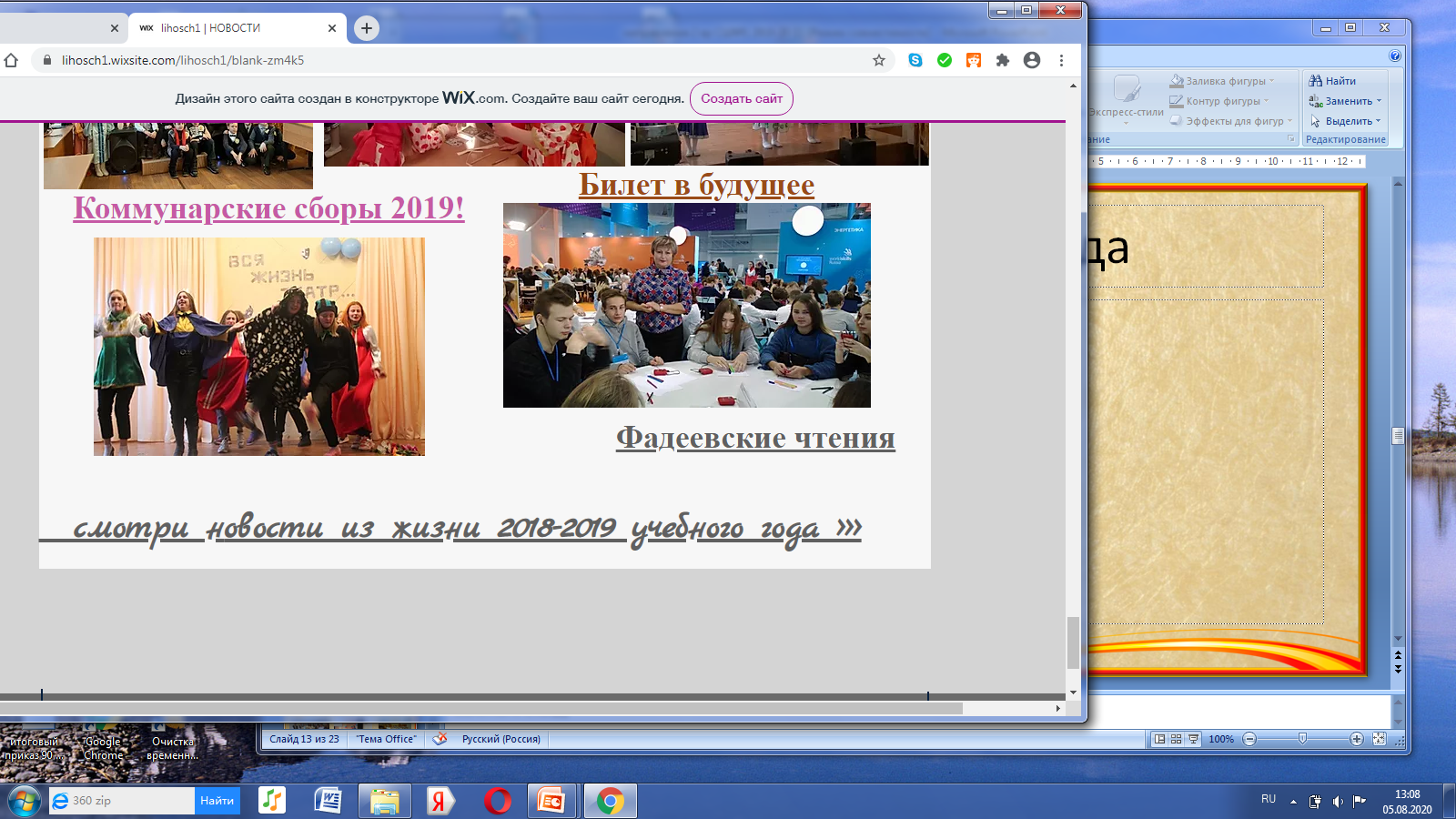 Протокол №3 от 28 сентября 2020 года 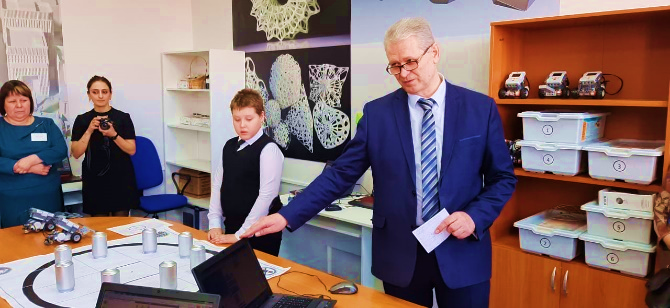 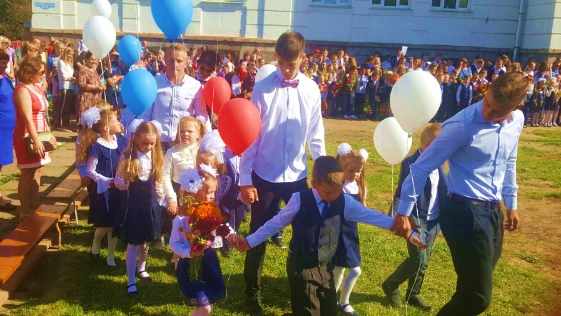 Публичный доклад Отдела образования Администрации Лихославльского района«Состояние и результаты деятельности муниципальной системы образования Лихославльского района Тверской области в 2019/2 020учебном году»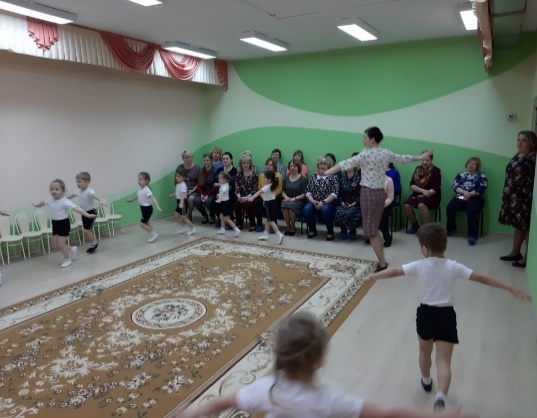 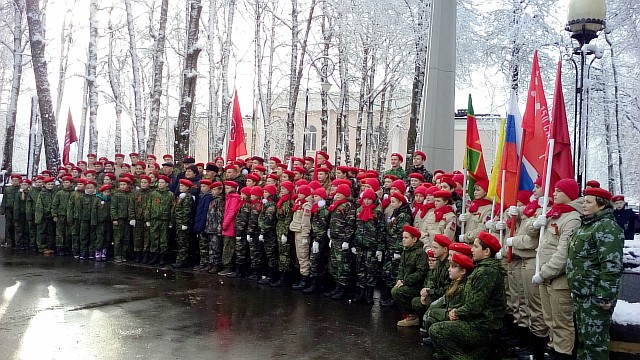 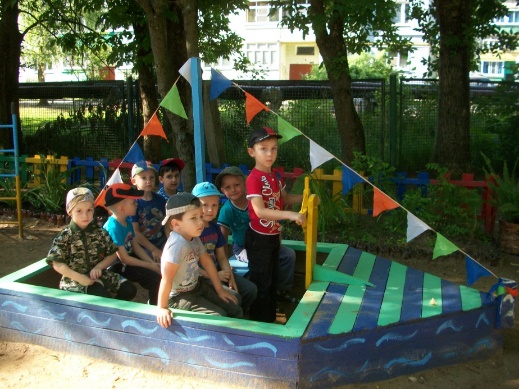 г. Лихославль2020 г.   СОДЕРЖАНИЕ.             Стр.1.Цели и задачи муниципальной системы образования.                                                             32.Дошкольное образование.                                                                                                           43.Общее образование.                                                                                                                     84..Дополнительное образование и внеучебная деятельность                                                    145. Условия обучения и эффективность использования ресурсов.                                             19Заключение.                                                                                                                                    28Приложение 1.                                                                                                                                291.ЦЕЛИ И ЗАДАЧИ МУНИЦИПАЛЬНОЙ СИСТЕМЫ ОБРАЗОВАНИЯ.Современное общество нуждается в образовательных услугах высокого качества. В районе создана сеть образовательных учреждений, которая учитывает возрастные и индивидуальные особенности детей и подростков, потребности семьи и общества, обеспечивает современное качество образования и его реальную доступность для всех слоев населения. В данное время образование переживает активный этап развития: идет обновление структуры образовательных учреждений, содержания образования, принципов финансирования, системы управления, развивается инновационная деятельность образовательных учреждений.Целью деятельности системы образования является «Формирование современной системы качественного доступного образования с учетом запросов населения, перспектив развития экономики района и муниципального рынка труда». В связи с этим главными задачами, на решение которых направлена работа системы, являются:Достижение качества образовательных результатов обучающихся;Обеспечение качества условий предоставления образовательных услуг;Совершенствование управления муниципальной системой образования.	Основными документами, определяющими  стратегию развития муниципальной системы образования, являются Национальный проект «Образование», Государственная программа Тверской области «Развитие образования Тверской области» на 2019 - 2024 годы, федеральные программы и проекты в области образования, Муниципальная программа Лихославльского района Тверской области «Развитие системы образования Лихославльского района на 2018-2022 г.г.»Приоритетным направлением деятельности системы образования Лихославльского района остается обеспечение государственных гарантий, доступности и равных возможностей обучающихся в получении полноценного образования на всех его уровнях. 	В состав системы образования Лихославльского района входят 13 общеобразовательных учреждений, из них в 4 организованы группы для детей дошкольного возраста, 12 дошкольных образовательных организаций и 1 учреждение дополнительного образования, подведомственное Отделу образования администрации Лихославльского района (МБУ ДО ЛР «Центр дополнительного образования и развития»). Кроме того, районе функционирует 1 учреждение, подведомственное Комитету по делам культуры администрации Лихославльского района (МАУ «Детская школа искусств»). Всего в учреждениях образования в 2019 г. воспитывалось и обучалось  4019 человек (2019г. -  4101 человек), что составляет  15,6% населения района (2019г. – 15,5%).Таким образом, развитая адаптивная сеть образовательных учреждений позволяет удовлетворить образовательные запросы различных групп населения.2. ДОШКОЛЬНОЕ ОБРАЗОВАНИЕГлавная цель образовательной политики Отдела образования в сфере дошкольного образования – это реализация права каждого ребёнка на качественное и доступное дошкольное образование, соответствующее современным потребностям общества, требованиям инновационного развития экономики. Муниципальная система дошкольного образования  функционирует и развивается в соответствии с государственной политикой в сфере образования на основании запросов потребителей образовательных услуг района.В районе функционирует 12 дошкольных образовательных организаций и 8 дошкольных групп в общеобразовательных организациях, воспитанниками которых являются 120 человек (в 2018-2019 учебном году - 138 человек). Уменьшение численности воспитанников произошло из-за снижения рождаемости в районе, и  соответственно отсутствия очереди в образовательные организации.Численность  детей, зарегистрированных в Лихославльском районе,  в возрасте от 1 до 7 лет в сентябре  2020 года составляет – 1844 человека, что на 95 человек меньшее по сравнению с сентябрём 2019 года (1939 человек). По данным статистики рождаемость в районе уменьшилась на 45 чел.,  соответственно количественный состав воспитанников дошкольных образовательных организаций значительно уменьшился.Общее количество детей, получающих услугу предоставления бесплатного дошкольного образования, в  г.Лихославль  и Лихославльском районе С 01.10.2020 года начало функционировать новое здание дошкольного образовательного учреждения в г.Лихославль на 110 мест.  Новое здание вошло в структуру уже действующего МДОУ «Детский сад «Юбилейный» г.Лихославль.  Действующий детский сад «Юбилейный» размещался в двух зданиях 1962 года и 1967 года постройки.  Ввод в эксплуатацию нового здания детского сада в г.Лихославль позволил освободить  здание 1962 года постройки, в котором не было необходимых условий для организация воспитательно-образовательной работы в полном объёме. Воспитанники разновозрастных групп, которые посещали старое здание, перешли в новое и расположились на втором этаже (предельна наполняемость групп – 50 мест). На первом этаже  в трёх группах разместились вновь принятые дети в возрасте до 3 лет (60 человек). Предельная наполняемость дошкольной образовательной организации – 250 мест. Детский сад укомплектован полностью.Введение в эксплуатацию нового здания дошкольного образовательного учреждения на 110 мест дало возможность ввести 15 новых рабочих мест и  оказало положительное влияние на оздоровление демографической ситуации в районе. С целью реализации Федеральной программы по замещению мест в действующих дошкольных образовательных организациях для детей в возрасте до 3 лет в Лихославльском районе проведена большая работа. Лихославльским районом выделен 1,0 млн. рублей на проведение перепрофилирования групп старшего дошкольного возраста в группы для детей раннего возраста  в МДОУ «Детский сад «Малышок» г.Лихославль.  Проведен косметический ремонт группы, заменена сантехника, дверные блоки, оконные блоки, в туалетах проведена облицовка стен,  закуплена новая мебель. В результате проведённой работы 50 детей в возрасте до 3 лет получили места в новых, оборудованных с учётом требований ФГОС ДО группах.  Охват детей дошкольным образованием в Лихославльском районе увеличивался с 2010 года по 2015 год.  С 2015 года  по 2019 год - стабильно одинаковый – 73,4%. В  2020 году наблюдается снижение  показателя до 73,0%.В Лихославльском районе в образовательные организации, реализующие программу дошкольного образования, направлено в августе - октябре 2020  года за счёт выпуска детей в школу, на вновь введённые места и на свободные места в сельских ДОО 239 человек (осенью 2019 года направлено - 273 человека). Дефицита мест в образовательных организациях, реализующих программу дошкольного образования, нет. Очереди тоже нет. В соответствии с Указом Президента Российской Федерации от 07.05.2012 года №599 «О мерах по реализации государственной политики в области образования и науки» в части мер обеспечения доступности дошкольного образования для детей в возрасте от 3 до 7 лет, в Лихославльском  районе на протяжении уже семи лет достигнута 100-процентная доступность дошкольного образования для детей в возрасте от 3 до 7 лет. С 2020 года достигнута 100 % доступность дошкольного образования для детей в возрасте до 3 лет.В районе создана многофункциональная, развивающаяся система общественного дошкольного образования для детей, воспитывающихся в условиях семьи. Для этой категории детей реализуются новые формы дошкольного образования:- группы кратковременного пребывания функционируют на базе МДОУ «Детский сад «Светлячок» пгт. Калашниково и детских садов г. Лихославль (70 мест);- в соответствии с ФГОС ДО в рамках сотрудничества  образовательной организации и родителей воспитанников, на базе всех дошкольных образовательных организаций работают консультативные пункты. Специалисты консультативных пунктов: учитель – логопед, старший воспитатель, медицинский работник, воспитатели, музыкальный руководитель по обращению граждан проводят индивидуальные консультации, мастер-классы, тренинги, совместные занятия, семинары, диагностику особенностей  развития детей, а также посредством размещения материалов на Интернет – сайтах образовательных организаций.  В 2019-2020 учебном году четыреста сорок пять услуг педагогической, методической и консультативной помощи оказано родителям (законным представителям), имеющим детей дошкольного возраста.  В 2018-2019 учебном году были охвачены этой формой работы 128 семей;           - во всех образовательных организациях, реализующих программу дошкольного образования, работают психолого-педагогические консилиумы, в работе которых принимают участие: администрация образовательной организации, педагогические работники, медицинский работник, родители воспитанников. На заседаниях рассматриваются вопросы выявления трудностей в освоении образовательных программ, особенностей в развитии, социальной адаптации и поведении воспитанников для последующего принятия решений об организации психолого-педагогического сопровождения;- на базе трёх дошкольных образовательных организаций работают логопункты, целью которых  является оказание логопедической помощи воспитанникам. Логопункты оснащены всем необходимым коррекционно-развивающим оборудованием для развития коммуникативной деятельности детей с нарушениями речи.Образовательные организации, реализующие программу дошкольного образования, работают в различном режиме. В режиме 12 часов работает д/с «Василёк» п. Крючково; в режиме 9 часов – 8 сельских ДОО; в режиме 10,5 часов – 7 ОО (5 городских ДОО, д/с «Светлячок» п.Калашниково, 2 начальные школы с группами дошкольного возраста). Значительное внимание уделяется повышению качества дошкольного образования. Одной из ключевых задач развития системы дошкольного образования становится повышение качества образования детей, обеспечение соответствия результатов образовательного процесса в образовательных организациях требованиям, предъявляемым к первокласснику школой.     Приоритетным направлением в работе всех учреждений дошкольного образования является охрана и укрепление здоровья детей, их физическое развитие. Медицинское обслуживание в 7 образовательных организациях района осуществляется в соответствии с лицензией на ведение медицинской деятельности. В остальных дошкольных образовательных учреждениях медицинская деятельность осуществляется на основе договора о сотрудничестве с ГБУЗ «Лихославльская ЦРБ».  Двигательный режим детей в ДОО района выдерживается в соответствии с образовательной программой за счет доступных видов двигательной активности. Для решения задач физкультурно-оздоровительной работы в системе дошкольного образования, укрепления здоровья детей в группах созданы максимально комфортные условия для пребывания детей, а также физкультурные центры, в которых дети по своей инициативе могут выбрать спортивный инвентарь для занятий. Ежегодно расширяются формы физкультурной оздоровительной деятельности. Результатом работы по повышению эффективности реализации здоровьесберегающих технологий в  ДОО и усилению работы с семьей стало  снижение детской заболеваемости. В 2019 году  количество дней, пропущенных по болезни 1  ребенком за год, составило -  5,4  дня ( в 2018 году – 5,5 дня).Содержание предметно-развивающей среды соответствует требованиям Федерального образовательного стандарта дошкольного образования,  соответствует возрастным и индивидуальным особенностям детей, интересам мальчиков и девочек, периодически изменяется, варьируется, постоянно обогащается с ориентацией на поддержание интереса детей, на обеспечение «зоны ближайшего развития» детей. В рамках исполнения Федерального Закона «О социальной защите инвалидов в Российской Федерации» № 181 – ФЗ от 24.11.1995 г.  продолжается работа с детьми-инвалидами, детьми с ОВЗ.         В Лихославльском районе на 01.09.2020 года по данным МУЗ «Лихославльская ЦРБ» зарегистрировано 33 человека, дети – инвалиды дошкольного возраста (0-7 лет). Из  них 11 человек посещают ДОО общеразвивающего вида, остальные дети  состоят на учёте в детской консультации с пороками развития, пороками сердца, лейкозом, диабетом, атопическим дерматитом. Эти дети по медицинским показаниям не могут посещать ДОО. По мере их выздоровления, дети – инвалиды будут приняты в детские сады района.  На основании выписок из индивидуальных программ реабилитации детей с ограниченными возможностями здоровья  в дошкольных образовательных организациях проводятся мероприятия педагогической реабилитации.На основании ФЗ Российской Федерации «О дополнительных мерах государственной поддержки инвалидов» № 1157 от 02.10.1992 г. в детские сады Лихославльского района  дети – инвалиды поступают вне очереди и услуга по присмотру и уходу за такими детьми предоставляется бесплатно. Как следует из вышеизложенного, проведена большая работа для обеспечения реальной доступности дошкольных образовательных услуг для всех слоев населения. В Лихославльском районе принимаются меры, направленные на сохранение и развитие сети ДОО. Развиваются традиционные формы дошкольного образования, используются новые, менее затратные формы организации. Продолжается работа по развитию вариативного дошкольного образования.3. ОБЩЕЕ ОБРАЗОВАНИЕНа конец учебного года в общеобразовательных учреждениях обучались 2701 обучающихся. Из них в начальных классах – 1193, в среднем звене –  1292, в старших классах – 201, в классах по очно-заочной форме обучения – 15 (в среднем звене –  3, в старших классах – 12). В течение учебного года выбыли из МОУ – 87 обучающихся  (из них 13 учеников классов по  очно-заочной форме обучения), прибыли в МОУ – 69 (из них 9 учеников классов по  очно-заочной форме обучения). Количество обучающихся уменьшилось за учебный год на 18 человек  (2019 г.  –27 чел.)Количество учеников в дневных общеобразовательных школах района на 1 сентября 2020 года – 2703 человек (2019г.-2700), что  выше уровня прошлого года.Таблица 1. Численность учеников в дневных общеобразовательных школах по ступенямТаблица 2. Численность учеников в дневных общеобразовательных школах в городской и сельской местностиЧисленность учащихся на 1 сентября 2020 г. в городских средних школах составляет от 375человек (Лихославльская СОШ № 7) до 761 человек (СОШ №1 г.Лихославль), в сельских школах от 11 человек (в Кавской начальной школе) до 106 человек (Вескинская СОШ).  Средняя наполняемость классов составляет: по городу - 24,2 человек (2019- 24,3 человек),  по селу – 8,0 человек (2019 – 7,8 человек). Впервые за несколько лет наблюдается увеличение численности сельских ОУ. Количество общеобразовательных учреждений на 1.09.2020 г. с численностью:до 25 человек – 2                     2019г. – 225-50 человек – 2                     2019г. – 251-100 человек – 3                   2019г. – 3101-200 человек – 2                 2019г. – 2  201-500  человек – 2                2019г. – 2свыше 500 человек – 2            2019г. – 2Таблица 3. Средняя наполняемость классов по уровням образования.Таблица 4. Средняя наполняемость общеобразовательных учреждений.Охват начальным, основным общим, средним общим образованием школами района составляет 100%. Анализ комплектования на 01.09.2020г. общеобразовательных учреждений показывает:общее количество обучающихся в дневных ОУ незначительно увеличилось (на 3чел.);количество обучающихся в сельских школах второй год подряд   увеличилось (на 9 человек); В муниципальных образовательных учреждениях реализуется ряд инноваций, направленных на расширение доступности, повышения качества и эффективности образования.Доступность образования Целеполагающим направлением является обеспечение прав и государственных гарантий всем гражданам, независимо от места проживания и состояния здоровья, качественного общего образования, обеспечение равного доступа к образовательным ресурсам. Достижение поставленной цели возможно путем решения следующих задач:- создание системы безопасной перевозки учащихся к месту учебы и обратно;- организация дистанционного обучения детей-инвалидов;- создание условий для инклюзивного образования детей-инвалидов. В 9 школах (в том числе 6 сельских) 12 единиц автотранспорта, услугами которого пользуются 389 ученика – 14,4% (2019- 14,2%, 2018-14,4, 2017-13,9%,.), также обеспечен бесплатный проезд к месту учебы за счет услуги местного АТП. В октябре 2019 года закуплен новый школьный автобус для МОУ «Вескинская СОШ»  -  «Газель Некст», в в декабре поступил автобус марки ПАЗ в МОУ «Сосновицкая ООШ», в августе 2020г. СОУ «Станская СОШ» и МОУ «Толмаческая СОШ» получили автобусы марик «Луидор». Выполняются необходимые мероприятия, обеспечивающие безопасность подвоза учеников. Образовательная среда должна быть нацелена на то, чтобы каждый ребенок с ограниченными возможностями здоровья нашел оптимальный для себя способ успешно адаптироваться в жизни. Для определения образовательного маршрута детей с особыми потребностями в Лихославльскогм районе организуется выездные заседания Центральной психолого-медико-педагогической комиссии Тверской области. ЦПМПК является структурным подразделением  государственного казенного учреждения  «Тверской областной центр психолого-педагогической, медицинской и социальной помощи». В состав комиссии входят: педагоги-психологи, учителя-дефектологи (по соответствующему профилю), учителя-логопеды,  социальный педагог, секретарь ЦПМПК.  В связи с неблагоприятной санитарно-эпидемиологической обстановкой обследование детей проводилось дистанционно, а с августа 2020 г. – в г.Тверь. . Всего в школах Лихославльского района обучаются 201 детей с ОВЗ.В  2020-2021 учебном году в муниципальных общеобразовательных учреждениях обучается  50 детей-инвалидов.  Специфической формой организации работы с такими детьми является реализация индивидуальной программы реабилитации ребенка-инвалида, а также рекомендаций медико-психологической комиссии. В соответствии с данными рекомендациями образовательными учреждениями  создаются условия обучения: по типу образовательного учреждения (обучение в общеобразовательной школе общего назначения по обычной программе, по индивидуальной программе), либо посещение уроков физкультуры в подготовительной группе, в специальной группе. Среди условий обучения рекомендуется  очная форма обучения в общеобразовательном учреждении или на дому. Таблица 5. Доля обучающихся индивидуально.Качество образованияУчебные результатыРезультатом деятельности системы образования являются в первую очередь  результаты учебной деятельности. Успешно завершили учебный год  99,9% учеников (2019- 99,8%, 2018 – 99,8%,2017-100%.). Завершили учебный год на «хорошо» и «отлично» - 39,5% (2019 – 47%, 2018 – 50%,2017- 47%), на «отлично» - 10,1 % (2019 – 8,3%, 2018-9,2%). Оставлены на повторное обучение – 0% учеников (2019 – 0,04%, 2018- 0,13%,2017-0,09% ), при этом 0,25% обучающихся переведены условно. Ежегодно в районе проходят предметные олимпиады. В 2019-2020  учебном году в соответствии с планом работы Министерства образования Тверской области в рамках Всероссийской олимпиады школьников  прошли школьные и районные олимпиады по следующим предметам учебного плана: химия, технология (обслуживающий и технический труд), информатика, литература, экология, русский язык, литература, МХК, математика, право, биология, экономика, физика, иностранный язык (английский, немецкий), география, основы безопасности жизнедеятельности, физическая культура, история, основы православной культуры, основы избирательного законодательства. В школьных олимпиадах приняли участие 3514 школьников (458 – победителя, 864-призеров), в районных – 634 учащихся (44 –победителей, 79 призера), Количество участников на муниципальном этапе по одному предмету – 163 чел., по двум предметам – 51 чел., по 3-м предметам – 34 чел., по 4-м предметам – 18 чел., по 5-ти предметам -  8 чел, по 6-ти предметам – 8 чел., по 7-ми предметам – 3 чел.,по 8 –ми предметам-4, по 9-ти -6 чел.В региональном этапе приняло участие– 36 учащихЭкология 10 класс- КСОШ- призер 10 класс-СОШ№1 – призерФизическая культура(м,д)СОШ№2 -10 класс –призер, 11 класс – призерСОШ№7 – 10 класс –призерСОШ№2 -10класс – 2 призера Таблица 6. Количественные данные по региональному этапу олимпиады обучающихся в 2017 -2018 учебном году В 2019-2020 учебном году была организована олимпиада по  избирательному законодательству, в которой приняли участие обучающиеся 9 - 11 классов МОУ  «Лихославльская СОШ №2», МОУ «Лихославльская СОШ №1». В олимпиаде приняли участие  15 обучающихся, в том числе:9 класс – 4учащихся,10 класс – 4 учащийся11 класс  – 7 учащихся,Победители:Обучающаяся МОУ «Лихославльская СОШ №2»Обучающаяся МОУ «Лихославльская СОШ №2»Обучающаяся МОУ «Лихославльская СОШ №2»Итоговая аттестация В связи со сложившейся эпидемиологической ситуацией в 2020 году на основании постановления Правительства РФ от 10 июня 2020 г. № 842 “Об особенностях проведения государственной итоговой аттестации по образовательным программам основного общего и среднего общего образования и вступительных испытаний при приеме на обучение по программам бакалавриата и программам специалитета в 2020 году”  государственная итоговая аттестация проводилаась  в форме промежуточной аттестации, результаты которой признаются результатами государственной итоговой аттестации и являлись основанием для выдачи аттестата об основном общем образовании, аттестата о среднем общем образовании.Всего выпускников 9 класса 234 человека,  230 получили аттестат об основном общем образовании (из них 20 аттестатов с отличием), 4 человека получили свидетельство о коррекционном обучении.Выпускников 11 (12) классов – 110 человек, все получили аттестат об основном общем образовании, из них 19 аттестатов с отличием.Вступительные испытания при приеме на обучение по программам бакалавриата и программам специалитета в 2020 году проводятся в форме единого государственного экзамена84 выпускника текущего года сдавали ЕГЭ.Анализ результатов ЕГЭ показывает, что по 4 предметам средний тестовый балл выпускников Лихославльского района превышает средний тестовый балл выпускников Тверской области: русскому языку, обществознанию, истории, английскому языку (Приложение №2). Социализация как результат деятельности системы образованияЕжегодно Отдел образования отслеживает профессиональное самоопределение выпускников школ района. Динамика поступления выпускников в 2020 году следующая:Таблица 7. Поступление выпускников 11 класса.Таблица 8. Поступление выпускников 9 класса.По сравнению с прошлым годом уменьшился показатель поступления выпускников 11 классов в ВУЗы. Количество поступивших на бюджетные места  выпускников 9 класса увеличилось по сравнению с прошлым годом.Профилактика и предупреждение безнадзорности и правонарушений среди детей и подростков.В Отделе образования администрации Лихославльского района ведется учет несовершеннолетних, не посещающих или систематически пропускающих по неуважительной причине занятия в ОУ.  По состоянию на 25 сентября   2020г.   пропускает   по неуважительной причине занятия в ОУ  3 несовершеннолетних (АППГ-1) За истекший период 2020г. решения  КДН  об отчислении  из ОУ  несовершеннолетних не принимались  (АППГ- 0 чел.) В социально - опасном положении  находятся  48  подростков  (АППГ-47) В социально- опасном положении находится 24 семьи (АППГ-29) При выявлении несовершеннолетних, находящихся в социально-опасном положении, пропускающих  занятия без уважительной причины,  для обеспечения получения ими основного общего образования, принимаются    следующие меры:- Ежедневный контроль   посещения  детьми занятий в школе,   проводится   индивидуальная воспитательная  работа.- Индивидуальные беседы с родителями и учащимися по вопросам успеваемости, посещаемости занятий.- Посещение    семей  с целью изучения условий проживания детей.- Учащиеся, нуждающиеся в социальной помощи,  обеспечиваются  бесплатным горячим питанием. В 2020г. бесплатно питаются      338 чел. (АПГ-367 чел.) из малообеспеченных семей.- Устройство детей в пришкольный интернат (МОУ «Микшинская средняя общеобразовательная школа»).  В 2020-2021 учебном году в пришкольном интернате бесплатно проживают  13  учащихся из малообеспеченных семей. - Воздействие  на детей, требующих дополнительного внимания, и родителей совместно с КДН, ПДН и администрацией сельских поселений.- Были организованы встречи участковых, инспекторов  ПДН ОМВД России по Лихославльскому  району с учащимися  школ.- Учащиеся вовлекаются    в дела класса и школы, в кружки и секции. В кружках и секциях занимается     48 чел., находящихся  в социально - опасном положении.  - Учителя - предметники проводят     дополнительные занятия для ликвидации пробелов знаний по предметам.  В практике работы ОУ используются   программы и методики, направленные на формирование законопослушного  поведения несовершеннолетних. В учебном плане имеется курс «Обществознание», способствующий формированию законопослушного поведения. В школах проведены  разъяснительные тематические беседы с привлечением работников ПДН ОМВД России по Лихославльскому району, ГИБДД.Образовательные организации тесно взаимодействуют с органами и учреждениями системы профилактики безнадзорности и правонарушений несовершеннолетних по вопросам профилактики раннего семейного неблагополучия. В общеобразовательных организациях разработана определенная система по выявлению раннего семейного неблагополучия (изучение и знакомство с каждой семьей, выявление малообеспеченных, многодетных, опекунских семей, а также неблагополучных семей). В школах по материалам социальных паспортов классов составляется социальный паспорт по школе, где содержатся сведения о семьях всех обучающихся школы. Отделом образования администрации Лихославльского района осуществляется контроль по предупреждению незаконного отчисления, соблюдению правил приема в ОУ. Учет  детей, подлежащих обучению, ведется в соответствии с Положением, утвержденным постановлением администрации Лихославльского района от 15.07.2013г.  № 139-2 «Об утверждении Положения об организации учета детей, имеющих право на получение общего образования каждого уровня и проживающих на территории  Лихославльского  муниципального  района.   В образовательных организациях реализуются Программы по профилактике безнадзорности, правонарушений и употребления ПАВ и Программы формирования культуры здорового и безопасного образа жизни, действуют Советы по профилактике правонарушений, в состав которых входят представители администрации школ, школьные психологи, социальные педагоги. Программы общеобразовательных организаций  были направлены на формирование здорового образа жизни. Среди основных задач   определены следующие:- формирование психолого- педагогической грамотности педагогов и родителей;- создание условий для развития и укрепления у детей и взрослых чувства любви и уважения к другим людям, основанного на терпимости к особенностям окружающих, гордости за свою семью и край, изучение и сохранение семейных традиций и реликвий;- пропаганда знаний о здоровом образе жизни;- демонстрация положительного опыта воспитания детей в семье;- повышение роли дополнительного образования детей;- организация совместной деятельности детей и взрослых.В течение учебного года в  школах проводятся  беседы по профилактике курения, алкоголизма, употребления наркотических средств, в том числе с приглашением представителей ПДН ОМВД России по Лихославльскому району. В ОУ оформлены «Уголки права», где изложены права, обязанности и ответственность несовершеннолетних и родителей, а также проводятся родительские собрания на темы, связанные с правонарушениями в подростковой среде. Организация летнего отдыха детей и подростковВ связи с неблагополучной санитарно-эпидемиологической ситуацией в Лихославльском муниципальном районе   летняя оздоровительная кампания с обучающимися проводилась дистанционно. Всего в мероприятиях были  задействованы  2 тысячи обучающихся        104 (при плане 97 чел.) подростков  были   трудоустроены, часть из них  работала  в экологических отрядах по уборке территорий поселений через службу занятости населения, а также в бюджетной сфере ( 50% детей из этой категории- дети из малообеспеченных семей).  Работали в летний период  6 чел.- подростков, состоящих на учете в ПДН ОМВД России по Лихославльскому району.3. ДОПОЛНИТЕЛЬНОЕ ОБРАЗОВАНИЕ И ВНЕУЧЕБНАЯ ДЕЯТЕЛЬНОСТЬВ муниципальной сети образования действуют два учреждения дополнительного образования: Детская школа искусств и Центр дополнительного образования и развития. В настоящее время в учреждениях дополнительного образования занимаются 1826 человек. Таблица 9. Система дополнительного образованияТаблица10. Занятость учащихся кружковой работой на базе образовательных учреждений Дополнительное образование дает детям широкие возможности для развития индивидуальных способностей, дает возможность для более успешной социализации в обществе. Дополнительное образование дает детям широкие возможности для развития индивидуальных способностей, дает возможность для более успешной социализации в обществе. На базе ЦДОиР большой популярностью пользуется студия раннего развития «Растишка», открываются новые кружки, что позволяет учитывать разнообразные потребности детей и подростков района. Воспитанники ЦДОиР принимают участие в фестивалях, конкурсах и соревнованиях различного уровня и занимают призовые места. Под руководством опытных педагогов участники объединений занимают призовые места в конкурсах различного уровня: на муниципальном уровне за 2019-2020 учебный год всего приняли участие 446 человек: 1 место –43 человек, 2 место – 47 человек, 3 место –33 человек.на региональном уровне за 2019-2020 учебный год всего приняли участие 320 человека, из них:-  Региональная выставка-конкурс прикладного творчества учащихся «Бумажная фантазия» - 3 место заняли 1участник объединений “Чудеса из бисера”- Областной конкурс «Елки- вилки или Старые вещи на новый лад» -1 место 1 участник, 3 место-1 участник (объединение «Зернышки»)-Областной конкурс «Пластичные материалы» -3 место -1 участник объединения «Чудеса из бисера»- Первенство "Кубок губернатора" Тверская область 3 место, учащиеся объединения «ОФП» (команда юношей 2003), 1 место учащиеся объединения " ОФП” (команда юношей 2003-2004); 1 место учащиеся объединения “ОФП” (команда юношей 2007-2008), 1 место учащиеся объединения “ОФП” (команда юношей 2005-2006);-первенство “Кубок им З. Бакаева по мини-футболу” 3 место учащиеся объединения” ОФП” (команда юношей 2005-2006) -Открытый турнир по баскетболу -2 место учащиеся объединения «Баскетбол» (команда юношей и девушек)-Фестиваль «Крещенские морозы 2020» -1 место -1 участник, 2 место-1 участник объединение «Лыжные гонки»- Турнир по мини-футболу на Кубок международного детского центра «Компьютерия» -1 место учащиеся объединения «ОФП» (команда 2007-2008)-Фестиваль «Русская зима» 1 место учащиеся объединения «ОФП» (команда2006-2007), 1 место учащиеся объединения «ОФП» (команда 2008)  на Всероссийском уровне за 2019-2020 учебный год всего приняли участие 42 человека- Всероссийский конкурс детских рисунков «Никто-не забыт, ничтоне забыто» при участии МВОКУ-1 место 2 участника, 2 местто-2 участника, 3 место-3 участника («Палитра» -5, «Мой досуг» -1, «Зернышки» -1)на Международном уровне за 2019-2020 учебный год всего приняли участие 12 человек, из них:- Международный творческий конкурс «Творчество без границ» - 1 место, 2 человека ,2 место -1 человек («Палитра» -1, «Дизайнерские штучки» -2)- Международный творческий конкурс «Декоративно- прикладное творчество» - 1 место 3 человека («Палитра» -2, «Дизайнерские штучки» -1)- Международный творческий конкурс «Подарок любимой маме» -1 место 1, учащаяся объединения «Дизайнерские штучки»Учащиеся ДШИ в течение прошлого учебного года также становились лауреатами школьных, зональных и Всероссийских, Международных, Областных фестивалей, конкурсов и олимпиад. Городские и школьные конкурсы и фестивали: -Школьный конкурс «Весенняя капель»-Школьный конкурс «Никто не забыт, ничто не забыто»-Школьный конкурс «Мы частушек много знаем»-Городской фольклорный фестиваль «Тверские мотивы» (г.Тверь) – лауреаты I степени (3 уч.)                                                                                                                                                                   - 25.01 - «Краски Победы», районный конкурс детского рисунка в рамках проекта «Мы наследники Победы», участие учащихся художественного отделения ЛДШИ  в МАУ ДО «ЛДШИ» ( Татарова Е 1 место, Федорова Э 3 место. Ананьева А - 3 место, Евдокимова А -  2 место, Киселева И - 1 место, Сергеева Д - 3 место)14.02.2020 - Школьный конкурс по сольфеджио учащихся 5-7 классов МАУ ДО «ЛДШИ» (уровень образовательной организации) Преп Рыжова О. А, Михайлова Е. В (11 уч.)Межрегиональные и межмуниципальные конкурсы и фестивали: - Областные конкурсы и фестивали: - 19.02.2020 - «Молодо-зелено, гулять велено», областной конкурс по традиционной народной пляске в Твери в Доме народного творчества, участие учащихся фольклорного отделения (областной уровень) Федухин Л., Шипилова Д (преп. Прокофьева О. И)- 25.02 – 29.02 2020 - Весна идет! Весне дорогу!», VI Областной открытый музыкальный фестиваль -конкурс ,  проводимый  в рамках проекта «Мы наследники Победы», в ТМК им. Мусоргского в Твери. Участие учащихся фортепианного, вокально-хорового, фольклорного отделений МАУ ДО «ЛДШИ» (областной уровень) .Участие учащиеся фольклорного отделения 1-2 классов, фольклорный ансамбль "Крупица"( Диплом лауреатов III степени), преп.Прокофьева О.и., учащиеся фортепианного отделения - Иванов Артем ( Диплом лауреата I степени ),Иванов Михаил- Диплом лауреата III  степ. преподаватель Алексеева И.П.; учащаяся вокально-хорового отделения Дроздова Варвара- Диплом участника фестиваля, преподаватель Штуко Э.А.-11.03 - «Тверские мотивы» XII Открытый городской фольклорный фестиваль  в Твери в Доме народного творчества, участие учащихся фольклорного отделения (областной уровень) Учащаяся 2 кл фольклорного отделения Кокоттина С (преп. Прокофьева О. И) лауреат- 12.03 - «Образ героя Ржевской битвы» Областной конкурс  детского изобразительного творчества, посвященный событиям ВОВ, участие учащихся художественного отделения МАУ ДО «ЛДШИ» Преп. Головина Л.Ю. , учащиеся художественного отделения Ананьева Анна, Киселева Ирина, Исаева Полина – победители конкурса.- 8.06.2020 - «Свет Тверских святынь», конкурс рисунков посвященный Дню Собора всех Тверских святых. Участие учащихся художественного отделения МАУ ДО «ЛДШИ» в дистанционном формате онлайн  в официальную группу  ВК «Тверской областной дом народного творчества» (областной уровень).( Бакаев Д. лауреат I ст.)Зональные и региональные конкурсы: - 11.02.2020 - «Волшебные звуки рояля» I зональный фестиваль юных пианистов в Торжке, участие учащихся фортепианного отделения МАУ ДО «ЛДШИ» (зональный уровень) Быханькова Елизавета  и Кругликова Арина, преподаватель Алексеева И. П., Громова Дарья и Озноби хина Алиса, преподаватель Шлыкова О. В., Морева Ксения, преподаватель Захарова С. М- 19.02.2020 - Зональный конкурс по сольфеджио в городе Торжке, участие учащихся МАУ ДО «ЛДШИ» Преп. Михайлова Е. В, Рыжова О. А, учащиеся Михайлова О, Иванов А (диплом лауреата III степени)Всероссийские конкурсы и фестивали: - 29.01 – 30.01.2020 - «Всероссийский изобразительный диктант», участие учащихся 3-5 классов ( 32 уч.) художественного отделения на площадке МАУ ДО «ЛДШИ»  (всероссийский уровень) Учащиеся художественного отделения  Преп. Головина Л.Ю.- 13.03 - «Защитник Родины моей», Всероссийский творческий конкурс, участие учащихся художественного отделения МАУ ДО «ЛДШИ» Преп. Головина Л.Ю., учащиеся художественного отделения. Исаева Полина удостоена Диплома Победителя                      Сергеева Дарья удостоены Диплома Призера. - 14.03 - «Мои деды ковали Победу» всероссийский творческий конкурс, участие учащихся художественного отделения МАУ ДО «ЛДШИ».Преп. Головина Л.Ю. , учащиеся художественного отделения. Елизавета Мех удостоена Диплома призера Международные конкурсы и фестивали:21.01.2020 - Международной олимпиаде по сольфеджио  "Музыкальный снегопад" - Учащиеся МАУ ДО "ЛДШИ" фортепианного отделения Иванов Артем лауреат I ст. и Быханькова Елизавета лауреат III ст.Преподаватели:  Рыжова О.А. Михайлова Е.В.В районе эффективно реализуется программа «Одаренные дети». Многообразие проводимых конкурсов, слетов, выставок, интеллектуальных игр, конференций, олимпиад способствует выявлению, поддержке и сопровождению одаренных и талантливых детей В 2019-2020 учебном году в соответствии с районной программой «Одаренные дети» среди обучающихся 3-4 классов прошли олимпиады по 5 предметам: английскому языку, немецкому языку, математике, русскому языку, окружающему миру. В них приняли участие обучающиеся из 9 ОО района– «Лихославльская СОШ №1», «Лихославльская СОШ №2», «Лихославльская СОШ №7», «Калашниковская СОШ», «Вескинская СОШ», МОУ «Микшинская СОШ», МОУ «Станская СОШ», МОУ Крючковская оош, «Сосновицкая ООШ».Таблица 11. Количественные данные по муниципальному этапу олимпиады обучающихся начальной школы в 2019-2020 учебном годуАктивно вовлекаются дети в проектную, научно-исследовательскую деятельность. В районе есть хорошие традиционные конкурсы, фестивали, проходят научно-практические конференции, в течение учебного года скучать некогда ученикам и педагогам. Воспитанники и обучающиеся образовательных учреждений Лихославльского района принимают активное участие в региональных и международных конкурсах, проектах, фестивалях. Традиционно наш район участвует в региональном конкурсе исследовательских работ учащихся XVIIРегиональные Менделеевские чтения приняли участие 11 участников (семь работ Призеров). Региональный интеллектуальный марафон «Мудренок» приняли участие 2 команды(1 призер). Региональная краеведческая Интернет-игра ««Тверская земля- земля истоков» приняли участие 3 команды (1 призер). Учащиеся нашего района  принимают участие  в региональной олимпиаде по химии «Химоня-2019» для учащихся 8-10-х классов . В прошлом учебном  году Лихославльский район представляли 16 учащихся: Ребята показали отличные результаты, один Победитель, Два Призера.   С 20 июля по 24 июля  2020 года   работала  областная образовательная  экологическая  школа «Академия леса». Занятия проходили на площадке ZOOM. Учащиеся занимались методикой геоботанических исследований. Научно определялись возраст и высота дерева, изучали рукокрылых мышей, познакомились с методикой исследований беспозвоночных животных в Тверской области с многообразием птичьих гнезд. С учащимися работали педагоги Государственного бюджетного учреждения дополнительного образования «Областная станция юных натуралистов Тверской области»  и преподаватели ТГУ.В целях реализации Указа Президента Российской Федерации «Об объявлении в РФ Десятилетия детства принято распоряжение Правительства Тверской области «О стратегии духовно – нравственного воспитания детей в Тверской области на 2018-2027 г.г.».  В апреле в нашем районе разработан план мероприятий по реализации Стратегии духовно – нравственного воспитания детей в Тверской области на 2018-2027 годы в Лихославльском районе. Духовно-нравственное воспитание направлено на формирование нравственной культуры личности и предполагает приобщение обучающихся к гуманистическим, общечеловеческим и национальным ценностям. Проекты Тверской области, в которых принимали  участие образовательные организации Лихославльского района:•	«Уроки милосердия» для учеников младших классов, •	областной духовно-спортивный фестиваль,•	«Нас пригласили во дворец»В рамках реализации плана в Лихославльскоим районе следующие мероприятия:-3 сентября 2020 года, в год празднования 75-летия Великой Победы, в селе Микшино у братского захоронения советских солдат, погибших от ран в госпитале села в годы Великой Отечественной войны 1941-1945гг., состоялась торжественная церемония по закладки «Капсулы времени» с посланием потомкам 2045 года.•	 муниципальная литературная игра «Жили -были» для учащихся 3-4-х классов «Жар-птица»;• военно-патриотическое общественное движение  юнармии, •	районная родительская конференция;•	форум старшеклассников.Дошкольные образовательные учреждения также являются участниками программы «Одаренные дети». Стали традиционными:- Танцевальный Фестиваль  детского творчества для дошкольников «Воображуля»- Лыжный фестиваль для дошкольников «Снежок»   На федеральном уровне воспитанники под руководством своих воспитателей принимают участие в интернет конкурсах и олимпиадах и занимают  призовые места.  Приоритеты на 2019-2020 учебный год:обеспечение реализации Указа Президента Российской Федерации по увеличению до 75% численности детей в возрасте от 5 до 18 лет, обучающихся по дополнительным общеобразовательным программам, к 2020 годуреализация Плана  мероприятий («Дорожной карты») Лихославльского района,  направленного на увеличение показателей охвата детей дополнительным образованием к 2020 году,  в соответствии с региональными и федеральными нормативамиреализации стратегии непрерывного духовно-нравственного образования и воспитанияформирование эффективной системы выявления, поддержки и развития способностей и талантов у детей и молодежи, основанной на принципах справедливости, всеобщности и направленной на самоопределение и профессиональную ориентацию всех обучающихсяорганизация работы по изучению, внедрению и обмену лучшими практиками наставничества, добровольчества и волонтёрства.4.УСЛОВИЯ ОБУЧЕНИЯ И ЭФФЕКТИВНОСТЬ ИСПОЛЬЗОВАНИЯ РЕСУРСОВ.Финансирование образованияДоля расходов на образование в бюджете Лихославльского района в 2020 году  составляет 59,1% .Все образовательные учреждения района финансируются за счет бюджетных средств.Структура расходов бюджета в 2020 году на обеспечение деятельности муниципальных ОУ:общее образование – 204559,8 тыс.руб., что составляет 61%;дошкольное образование– 117798,0 тыс.руб., что составляет 35%;дополнительное образование – 12266,0 тыс.руб. , что составляет 4%.Внебюджетные поступления формируются из платы родителей за присмотр  и уход в детских садах и  за питание детей в школах, благотворительной спонсорской помощи. Они составляют 5,2% от общего бюджета отрасли.Регулируется родительская плата за присмотр и уход за детьми в ДОУ, которая в Лихославльском районе с 1 января 2016 года составляет от 72,89 руб. в день. На обеспечение горячим питанием детей выделено 9551,1  тыс. рублей из местного бюджета и 3011,5 тыс. рублей из областного бюджета.Обеспечение подвоза – 7603,0 тыс. руб.Обеспечение комплексной безопасности- 7593,4 тыс.руб.Капитальные ремонты  - 8638,3 тыс. руб.Отделом социальной защиты населения администрации района выделяются средства на питание учащихся из малообеспеченных семей. Выделяемые средства составляют 800 рублей в месяц на одного ребенка.Особое внимание уделяется обеспечению безопасных условий пребывания детей в образовательных учреждениях.В рамках пожарной безопасности при подготовке к новому учебному году проведены следующие мероприятия:  замеры молниезащиты, проверка кранов, лестниц, поверка огнетушителей, проведена пропитка деревянных перекрытий.Во всех  образовательных организациях района  имеются паспорта комплексной безопасностиОбеспеченность тревожными кнопками ОУ составляет 100%. Во всех образовательных организациях заключены контракты с Отделением вневедомственной охраны по Лихославльскому району войск национальной гвардии на технический контроль и мониторинг за состоянием средств тревожной сигнализации. В рамках областной программы обеспечение комплексной безопасности зданий и помещений, находящихся в муниципальной собственности и используемых для размещения общеобразовательных организаций установлено ограждение в МОУ «Сосновицкая ООШ» на сумму 1616,9 тыс. руб. В целях обеспечения охраны жизни и здоровья детей в образовательных организациях организован контрольно-пропускной режим, разработаны должностные инструкции сотрудников, осуществляющих контроль за доступом граждан в образовательную организацию.Для обеспечения безопасного подвоза школьников выполнены необходимые мероприятия: все автотранстпортные средства соответствуют требованиям ГОСТ, проведено ежегодное обучение водителей.  Обследованы дороги школьных маршрутов, установлены по району знаки расписания движения школьных автобусов. Все автобусы оснащены системой «Глонас»,  тахографами.Таблица 12. Наличие условий безопасного пребывания в образовательных учреждениях.Для укрепления материально-технической базы в образовательных учреждениях проведены капитальные и текущие ремонты. Район активно принимает участие в конкурсах по укреплению материально – технической базы  учреждений на условиях софинансирования.  В 2020 году капитально отремонтированы кровля  в Калашниковской школе (2064,7 тыс.руб.)  и МДОУ «Детский сад «Малышок» (4552,7 тыс.руб.), в рамках комплексной безопасности установлено ограждение на территории Сосновицкой школы (1616,9 тыс.руб.). На все эти работы из местного бюджета выделено порядка 3 млн. руб.В рамках федеральной программы Перечень мероприятий по созданию в общеобразовательных организациях Лихославльского района, расположенных в сельской местности, условий для занятий физической культурой и спортом, в МОУ «Сосновицкая ООШ» закуплено оборудования для спортивной площадки на общую сумму 469,3 тыс. руб. В рамках программы по введению дополнительных мест в дошкольных образовательных организациях от 2х месяцев до 3х лет в 2020 году отремонтированы группы в в МДОУ «Детский сад «Малышок» г.Лихославль и приобретено дополнительное оборудование. На эти мероприятия  выделены средства из районного бюджета на сумму 1,5 млн. рублей. Введено 50 дополнительных ясельных мест.Проводятся мероприятия по обеспечению открытости системы образования. Все образовательные учреждения имеют официальные сайты в сети Интернет, во всех общеобразовательных учреждениях ведутся электронные журналы и дневники.Кадровые ресурсы системы образования. Обеспечение муниципальной системы образования квалифицированными кадрами относится к числу целевых приоритетов. Кадрами обеспечены все образовательные учреждения. В образовательных учреждениях города и района работают 355 педагогических работников, из них имеют квалификационные категории: высшую – 71 человек или 20,0%; первую – 117 человек или 33,0%. Высшее образование – 181 чел. (150 педагогов в МОУ, 25 в МДОУ, 6 в дополнительном образовании). Есть педагоги, которые получают высшее образование, а некоторые поступают учиться в этом году. Имеют стаж работы- до 5 лет – 11 человек (5%)- от 5 до 10 лет – 19 человек (9%)- от 10 лет до 20 лет – 36 человек (17%)- свыше 20 лет – 144 человек (69%)Педагоги района имеют следующие награды:Нагрудный знак «Почетный работник общего образования РФ» - 10 челНагрудный знак «Почетный работник воспитания и просвещения Российской Федерации»- 5 чел.Звание «Почетный работник сферы образования Российской Федерации»- 5 чел.Звание «Заслуженный учитель Российской Федерации» - 1 чел.Звание «Почетный работник общего образования Тверской области» - 1 чел. Звание «Почетный работник физкультуры, спорта и туризма Тверской области» - 1 чел.Почетная грамота Министерства образования и науки РФ – 68чел.Почетная грамота Министерства просвещения РФ- 6 чел.Почетная грамота Министерства образования Тверской области – 215 чел.Победители Всероссийского конкурса лучших учителей в рамках Приоритетного национального проекта «Образования» - 5 чел.Медаль «Патриот России» - 1 чел.Таблица 13. Распределение педагогических работников по школам на 01.09.2020г.Таблица 14. Распределение   учителей   по школам на 01.09.2020г.Таблица 15. Распределение педагогических работников МДОУ на  01.09.2019г.Повышение профессионального мастерства.Деятельность образовательных учреждений в 2019-20120 учебном году была направлена на совершенствование научно-методической работы Лихославльского района, целью которой является внедрение современных, инновационных образовательных технологий способствующих повышению качества образования.В новых условиях функционирования образовательной системы возникает и актуализируется потребность в поиске эффективных методов повышения профессионального мастерства педагога. Наиболее рациональным и конструктивным методом выступает повышение квалификации педагогических кадров через систему курсовой подготовки.За 2019-2020 учебный год курсы повышения квалификации прошли 220 педагогов. На базе Тверского областного института усовершенствования учителей 84 педагога; в дистанционном формате – 136 человек. На достойном уровне организовано взаимодействие образовательных учреждений с ГБОУ ДПО ТОИУУ и ГБУ ТО ЦОКО. Педагоги активно участвуют в различных семинарах, круглых столах, научно-практических конференциях. Полученные знания применяются в практической деятельности, выносятся для обсуждения на муниципальных методических семинарах.Методическая работа в районе строится посредством функционирования районных и кустовых методических объединений, творческих лабораторий. В прошедшем учебном году работали 16 РМО учителей, 4 МО воспитателей, 1 МО музыкальных работников, 1 МО педагогических работников малокомплектных МДОУ, 1 МО заведующих и старших воспитателей МДОУ, 3 творческие группы, 12 КМО, 11 творческих лабораторий педагогов.В 2019 году с целью создания благоприятных условий для повышения профессионального мастерства и творческого роста педагогических работников продолжил работу  научно-методический совет Отдела образования Администрации Лихославльского района. В течение учебного года рассматривались актуальные вопросы методического сопровождения процесса обновления и совершенствования образования района в условиях внедрения ФГОС. Так, обсуждались новые учебные программы, инновационные технологии обучения, формы подготовки школьников к ЕГЭ и ГИА, способы выявления и поддержки одаренных детей, меры по профилактике девиантного поведения обучающихся, направления работы с детьми с ОВЗ и многое другое.Повышение квалификации педагогов было бы не полным без  участия учителей в районных семинарах. Семинары выполняют роль интенсифицированного повышения квалификации группы учителей по актуальной для коллектива научно-методической проблеме.             18-20 марта состоялся межрегиональный семинар с  делегацией  Олонецкого района-побратима в количестве 12 человек. В составе делегации руководители образовательных организаций, директора школ, их заместители, заведующие образовательных организаций Олонецкого района. 
           19 марта наши гости собрались в администрации Лихославльского района. Глава района Наталья Николаевна Виноградова рассказала о достижениях нашего района в 2019 году и планах на будущее, был показан презентационный ролик. 
           В течении дня гости имели возможность посмотреть в МОУ «ЛСОШ №1» концерт-презентацию «Наша школа сегодня». Для гостей была организована экскурсия по школе с посещением урока технологии у девочек, побывали на открытых уроках в начальных классах, в кабинете	психолога. 
       В МОУ «ЛСОШ №2» гости посмотрели презентацию «Инновационная деятельность школы», проведен мастер-класс в лаборатории прототипирования и программирования, мастер-классы педагогов, реализующих гимназическое образование в школе, была организована экскурсия в школьный музей Афганистана и Чечни. 
       В Микшинской школе для гостей показали театрализованное представление клуба «Смуглянка» «Фронтовой театр», а также показали презентацию о школе «Дом, в котором уютно всем!». 
      20 марта наших гостей ждут посещение детских садов «Ладушки» в Лихославле, «Светлячок» в п. Калашниково, посещение МБУК «Лихославльская библиотека» и сладкая экскурсия на ООО «Мармеладная сказка». 
Заместитель главы администрации, начальник управления социального развития Олонецкого национального муниципального района Алла Михайловна Сидорова сказала нам, что такие встречи обязательно нужны, есть общие точки соприкосновения, есть возможность нахождения путей решения общих проблем. Гостям понравились стенды по патриотическому воспитанию в каждой образовательной организации нашего района, где была делегация, бассейн в детском саде «Ладушки».Для работников дошкольного образования: в план повышения квалификации педагогов был включен цикл консультаций и семинаров по следующим темам:1. Как организовать мини-музеев в детском;2. Организация режимных моментов в разных возрастных группах;3. Требования к составлению КТП работы воспитателя в ДОО;4. Чем увлечь детей на экологической тропе;5. Как правильно провести мастер-класс6.Творческое преобразование развивающей предметно – пространственной среды. Примеры выполнения требований ФГОС ДО к РППС в группах и на участках ДОО;7. Порядок аттестации педагогических работников государственных и муниципальных образовательных учреждений» (ПДС);	8. Использование информационных – компьютерных технологий в работе педагога ДОО в контексте ФГОС ДО.9.Управление процессом реализации ФГОС ДО в практику образовательных организаций» (ПДС);10. Значение экологического воспитания для развития личности ребенкаС целью оказания помощи начинающим педагогам в повышении их профессиональной компетенции в районе функционируют «Школа молодого воспитателя» и «Школа молодого учителя». К работе данных школ привлекались опытные специалисты. В рамках школ рассматривались теоретические и практические вопросы, были организованы мастер-классы, консультации. Разнообразные формы работы с молодыми специалистами способствуют развитию познавательного интереса к профессии, активному освоению приемов работы с детьми и их родителями, оказывают положительное влияние на совершенствование профессиональной деятельности.Проведено более 165  заседаний, практических семинаров, открытых уроков и мероприятий. Важной формой обобщения, распространения практического опыта является проведение районных конкурсов педагогического мастерства «Учитель года» и «Воспитатель года», цель которых – выявление талантливых работников образования, их поддержка и поощрение, повышение престижа профессий.За 20 лет существования конкурса «Учитель года» в нем приняли участие более 160 учителей. В 2019-2020 учебном году в районном этапе конкурса участвовали 4 учителя из МОУ «Лихославльская СОШ №1», МОУ «Лихославльская СОШ №2», МОУ «ЛихославльскаяСОШ №7»,  МОУ «Микшинская  СОШ», Победителем стала Забелина Лариса Ивановна  – учитель математики  МОУ «Лихославльская СОШ №1».В целях развития творческого потенциала педагогических работников МДОУ Лихославльского района в 2019-2020 учебном году уделялось большое внимание конкурсному движению. На муниципальном уровне методической службой были проведены следующие конкурсы и фестивали для педагогов МДОУ:В октябре 2019 года прошел смотр– конкурс на лучшее мероприятие с участием родителей воспитанников «Мы вместе».Победителями районного смотра стали: 1 место занял МДОУ «Детский сад «Ладушки» г.Лихославль. 2 место – МДОУ «Детский сад «Улыбка» г.Лихославль, 3 место – МДОУ «Детский сад «Юбилейный» г.Лихославль.С декабря по февраль в 2019 году состоялся муниципальный этап Всероссийского конкурса «Воспитатель года – 2020». В конкурсе принимали участие: -Генералова И.А.. воспитатель МДОУ «Детский сад «Юбилейный», победитель в номинации «Видеть мир глазами ребенка»-Полякова Ольга Михайловна, воспитатель МДОУ «Детский сад «Малышок», победитель в номинации «Активная профессиональная позиция»-Елина Анна Александровна, воспитатель МДОУ «Детский сад «Ладушки», победитель  в номинации «Перспектива в образовании»-Царицына Екатерина Сергеевна, воспитатель МДОУ «Детский сад «Улыбка», победитель в номинации «Сердце отдаю детям», абсолютный победитель районного конкурса  профессионального мастерства «Воспитатель года 2020»В марте 2020 года прошла районная научно – практическая конференция дошкольников «Маленькие исследователи – 2020». были подведены следующие итоги:1 место – Романова Екатерина,воспитанница МДОУ «Детский сад «Ладушки» г.Лихославль.Пехотко Павел , воспитанник МДОУ «Детский сад «Юбилейный» г.Лихославль.2 место – Соколов Дмитрий, воспитанник МДОУ «Детский  сад «Солнышко» г.Лихославль, Воробьев Георгий , воспитанник МДОУ «Детский сад «Юбилейный»3 место -  Тюльпанова Мария, воспитанница МДОу «Детский сад «Солнышко» г.Лихославль, Книжникова Сима, воспитанница МДОУ «Детский сад «Юбилейный» г.Лихославль.Победитель  номинации «Юный экспериментатор» -Аюбова Хадиса, воспитанница МДОУ «Детский сад «Колокольчик». д.Вёски.-Сводная результатов участия педагогов МДОУ района в конкурсах разного уровняТак же в 2019-2020 учебном году проводились конкурсные мероприятия для воспитанников МДОУ района, а воспитатели выступали в роли кураторов:Среди значимых мероприятий можно отметить 4-ю районная детская научно-практическая конференция для дошкольников «Маленькие исследователи».    Конференция проводилась с целью вовлечения воспитанников МДОУ Лихославльского района в научно-познавательную, практическую, исследовательскую деятельность. По итогам конференции победители выступали со своими проектами на районной научно-практической конференции «Открытие».На региональном уровне дошкольники принимают активное  участие в природоохранном социально-образовательном проекте «Эколята – дошколята». Цель данного проекта: формирование у детей основ экологической культуры и культуры природолюбия,  расширение общего кругозора детей, развитие их творческих способностей.    На федеральном уровне воспитанники под руководством своих воспитателей принимают участие в интернет конкурсах и олимпиадах и занимают там призовые места.    Из анализа отчетов МДОУ об участии воспитанников в конкурсных мероприятиях можно сделать вывод о следующем:1. Конкурсы для воспитанников были организованы в 14 МДОУ района (было 13 д/с);2.В конкурсах муниципального уровня приняли участие воспитанники из 12 МДОУ района и 2 МОУ с дошкольными группами. Общее количество участников составляет 528 человек (было 200 человек).3. В конкурсах регионального уровня принимали участие воспитанники из 9 МДОУ.Общее количество детей – участников возросло с 81 до 93 человек.Количество победителей возросло с 11 до 18 человек.4. В конкурсах федерального  уровня принимали участие воспитанники из 10 МДОУ: В 2017-18 уч. году было 9 д/с.. Количество участников выросло с 220 до 248     В 2019-2020 учебном году воспитанники детских садов стали активными участниками районных спортивных мероприятий:1. Всероссийский День бега «Кросс нации -2019»;2.  Районный фитнес - фестиваль для дошкольников «Красота в движении -  здоровье с детства» среди сельских муниципальных дошкольных образовательных учреждений Лихославльского района;Фестиваль проводился в целях популяризации различных направлений спортивной работы, пропаганды здорового образа жизни среди подрастающего поколения.Педагоги общеобразовательных организация Лихославльскго районаМуниципальный уровеньМуниципальный этап конкурса профессионального мастерства «Мой лучший урок»Муниципальный конкурс методических разработок внеклассных мероприятий по общеобразовательным предметам «Предметная игротека»Муниципальный этап Всероссийского конкурса педагогического мастерства «Учитель года 2020»Региональный уровень: Региональный этап Всероссийского конкурса педагогического мастерства «Учитель года 2020» (участие)Современный урок в условиях ФГОСЛюбимый урок (победители, призеры, участники)VI Фаддеевские образовательные чтения регионального этапа Рождественских чтений Региональный конкурс «Мой лучший урок» (участники, призеры)Региональный постоянно действующий семинар «Современный урок» (представление опыта)Конкурс «За нравственный подвиг учителя (участие)Федеральный уровень:Всероссийский дистанционный конкурс для учителей математики на лучшую методическую разработку «Урок с презентацией», педагогическое сообщество Урок.рфВсероссийский конкурс «Лучшая методическая разработка с использованием современных образовательных технологий и методик», Всероссийское образовательно-просветительское издание «Альманах педагога»Всероссийский конкурс «Основные требования ФГОС основного общего образования»Всероссийский конкурс «Творческие работы и методические разработки» (участие, призеры)Всероссийский конкурс «Лучший урок письма» номинация «Лучшая методическая разработка проведения Урока письма» (23 место)Всероссийский конкурс «Умната»: Блиц-олимпиада «Ключевые особенности ФГОС», «Мастер-класс как современная форма аттестации в условиях реализации ФГОС» Международный уровеньМеждународная интернет – олимпиада «Страноведение. Германия», портал Солнечный светМеждународный конкурс «Современный урок в условиях реализации ФГОС»Международный конкурс «Речь педагога как условие педагогического мастерства»Международный конкурс «Талантофф», участие в номинации «Конспекты уроков» Международная олимпиада для педагогов. Методика работы с родителями Международная педагогическая олимпиада. Разработка внеклассного мероприятия ЗАКЛЮЧЕНИЕПроведенный анализ деятельности муниципальной системы образования свидетельствует о выполнении основных мероприятий, направленных на ее развитие: улучшение материально-технической базы муниципальных образовательных учреждений и обеспечение безопасных условий пребывания в них, обеспечение горячего питания,  осуществление муниципального контроля  достижения  учащимися МОУ требований государственного образовательного стандарта, мероприятий, направленных на развитие кадрового потенциала, обеспечение открытости деятельности и управления муниципальной системой   образования. Таким образом, в целом динамику развития муниципальной системы образования можно оценить как положительную. В 2020-2021 учебном году необходимо активизировать работу по наиболее значимым для муниципальной системы образования направлениям деятельности: - 	реализация национальных проектов «Образование», «Демография»-	создание современной материально-технической и ресурсной базы образования;-	обновление содержания образования;-	развитие муниципального и школьного уровней системы оценки качества образования;-	повышение профессионального уровня педагогических и руководящих работников образовательных организаций.Заведующая Отделом образованияАдминистрации Лихославльского района		             		Т.А.СысоеваИтоги ЕГЭ 2020года      Учебный годКоличество                      воспитанниковПримечание2018-20191383Количество воспитанников уменьшилось в связи с отсутствием очереди в дошкольные образовательные организации, расположенные в сельской местности.2019-20201353Количество воспитанников уменьшилось в связи с отсутствием очереди в дошкольные образовательные организации , расположенные в сельской местности2020-20211304Количество воспитанников уменьшилось в связи с отсутствием очереди в дошкольные образовательные организации       Учебный годКоличество                      воспитанниковПримечание2010-2011  59,232011-201273,22012-201371,62013-201473,02014-201572,32015-201673,42016-201773,42017-201873,42018-201973,42019-202073,42020-202173,0Процент охвата уменьшился в связи с отсутствием очереди в дошкольные образовательные организации Всего учащихсядневных ОУ1 – 4 кл.
Кол-во/%5 – 9 кл.Кол-во/%10 – 11 кл.Кол-во/%2018-201926661188/44,6%1250/46,9%228/8,6%2019-202027001205/44,6%1295/48%200/7,4%2020-202127031181/43,7%1344/49,7%178/6,6%городселоитого2018-2019217149526662019-2020218451627002020-2021217852527032017-20182018-20192019-20202020-20211-4 кл.18,817,519,1318,75-9кл.16,116,216,817,210-11кл.12,614,312,511,9Тип территории2017-20182018-20192019-20202020-2021Городская местность545,3542,8546544,5Сельская местность56,75557,358,32017-2018 уч.год , %2018-2019 уч.год,  %2019-2020 уч.год,  %2020-2021 уч.год,  %1,92,02,152,1Учебный годКол-во участниковКол-во предметовКол – во призеров2017-20181592 победителя: английский язык, математика, 1 призера: русский язык2018-2019625 призеров: экология, физическая культура2019-20203687 призеров: экология, физическая культураПоступили в ВУЗПоступили в ВУЗПоступили в ПООПоступили в ПООтрудо-устроеныПризваны в РАДругоевсегобюджетвсегобюджеттрудо-устроеныПризваны в РАДругое2018г.58,10%77,05%32,38%64,71%4,76%2,86%1,12%2019г.60,75%63,08%31,78%47,06%4,67%3,74%0,93%2020г. 50,46%63,64%45,87%40,00%2,75%0,92%0Поступили в ПООПоступили в ПООтрудоустроеныПризваны в РАПродолжат обучениеВ 10 классевсегобюджеттрудоустроеныПризваны в РАПродолжат обучениеВ 10 классе2018г.53,90%86,21%0,00%0,00%44,98%2019г.62,61%74,50%0,00%0,00%39,08%2020г. 59,74%87,68%0040,26%№ п/п№ п/пРеализуемые направленностиКоличество объединений№ п/п№ п/пРеализуемые направленностиКоличество объединенийЦентр дополнительного образования и развития Центр дополнительного образования и развития Центр дополнительного образования и развития Центр дополнительного образования и развития 1Физкультурно-спортивноеФизкультурно-спортивное202ТехническоеТехническое13Социально-педагогическоеСоциально-педагогическое174ХудожественноеХудожественное305Туристско-краеведческоеТуристско-краеведческое36Естественно-научноеЕстественно-научное37Военно- патриотическоеВоенно- патриотическое1ИТОГО:ИТОГО:75 (1412человек)Детская школа искусствДетская школа искусствДетская школа искусствДетская школа искусств1.Хоровое пение Хоровое пение 22.Фольклорное   Фольклорное   23.Художественное Художественное 24Инструментальное Инструментальное 6ИТОГО:ИТОГО:12 (414человека)Учебный годОбщее количество учащихся в ОУЧисло кружковЧисло обучающихсяЧисло обучающихсяУчебный годОбщее количество учащихся в ОУЧисло кружковчел.%2014-20152528168199678%2015-201626131712185 84%2017-20182695227236588%2018-20192666236299689%2019-20202699164254994%№ п/пПредметыМуниципальный этапМуниципальный этапМуниципальный этап№ п/пПредметыКол-во участниковКол-во победителейКол-во призеров1Русский язык43242Математика48253Английский язык21254Немецкий язык924Окружающий мир3924ИтогоИтого1601022№ п/п                    ОУусловиябезопасного пребывания в ОУВсего ОУ/ %Общеобразовательные учрежденияДошкольные образовательные учрежденияУчреждения дополнительного образования1.наличие кнопки тревожной сигнализации26 / 100%131212.наличие ограждения 24/ 92,3%121203.наличие системы видеонаблюдения16/ 61,5%13304.наличие постов военизированной охраны00005.наличие системы контроля и управления доступом3/11,5%0006.наличие металлических  решеток во всех помещениях с хранением значительных материальных ценностей00007.наличие охранной сигнализации с выводом на ПЦН ОВО 26/100%131218.наличие автоматической пожарной сигнализации26/100%131219.наличие системы оповещения о пожаре26/100%1312110.наличие молниезащиты26/100%1312111.наличие вывода сигнала от АПС на пульт ПЧ-3826/100%13121количество средств выделенных в 2016 году на мероприятия по безопасности (тыс.руб.)3365,72338,2954,573количество средств выделенных в 2017 году на мероприятия по безопасности (тыс.руб.)4820,135081239,173количество средств выделенных в 2018 году на мероприятия по безопасности (тыс.руб.)7194,04702,7240190,3количество средств выделенных в 2019 году на мероприятия по безопасности (тыс.руб.)5409,03750,31538,7120количество средств выделенных в 2020 году на мероприятия по безопасности (тыс.руб.)4998,635151321,6162Количество педагоговИмеют высшее образованиеИмеют среднее профессиональное образованиеИмеют высшую категориюИмеют первую квалификационную категориюКоличество и % аттестованных педагогов22115064589015668%30%26%41%75%Количество учителейИмеют высшее образованиеИмеют среднее профессиональное образованиеИмеют высшую категориюИмеют первую квалификационную категориюКоличество и % аттестованных18913752678915673%27%36%47%83%Количество педагогических работниковИмеют высшее образованиеИмеют среднее специальное образованиеИмеют первую квалификационную категориюИмеют высшую квалификационную категориюНе имеют квалификационной категории      1202789271134   22,5%74,1%22,5%9,1%28,3%Уровни проводимых фестивалей и конкурсов:Количество педагогов МДОУ, принявших участие в  фестивалях и конкурсахУровень образовательной организации100%Муниципальный уровень70,6%Региональный уровень28,2%Федеральный уровень90,3%Уровни проводимых фестивалей и конкурсов:Количество воспитанников МДОУ, принявших участие в  фестивалях и конкурсахУровень образовательной организации661 человек Муниципальный уровень319 человека Региональный уровень70 человек Федеральный уровень225  человек  МОУГод (порог)МАТЕМАТИКА(27)МАТЕМАТИКА(27)МАТЕМАТИКА(27)МАТЕМАТИКА(27)РУССКИЙ ЯЗЫК(24)РУССКИЙ ЯЗЫК(24)РУССКИЙ ЯЗЫК(24)РУССКИЙ ЯЗЫК(24)ФИЗИКА(36)ФИЗИКА(36)ФИЗИКА(36)ФИЗИКА(36)Количество участниковСредний баллНаибольший баллКоличество не справив-шихсяКоличество участниковСредний баллНаибольший баллКоличество не справив-шихсяКоличество участниковСредний баллНаибольший баллКоличество не справив-шихся1ЛихославльскаяСОШ №1 1257,98411571,594455,7702ЛихославльскаяСОШ №22059,4783079,798649,5603ЛихославльскаяСОШ №77365011867,896449544Калашниковская СОШ1146,67621273,391357,3605Вескинская СОШ26070285856Микшинская СОШ7Станская СОШ8Толмачевская СОШ2313912666616161по району 54528457474,398185370по области52,5674,2855ПРЕДМЕТ (порог)ЛИТЕРАТУРА  (32)ЛИТЕРАТУРА  (32)ЛИТЕРАТУРА  (32)ЛИТЕРАТУРА  (32)ОБЩЕСТВОЗНАНИЕ (42)ОБЩЕСТВОЗНАНИЕ (42)ОБЩЕСТВОЗНАНИЕ (42)ОБЩЕСТВОЗНАНИЕ (42)ИСТОРИЯ (32)ИСТОРИЯ (32)ИСТОРИЯ (32)ИСТОРИЯ (32)Количество участниковСредний баллНаибольший баллКоличество не справив-шихсяКоличество участниковСредний баллНаибольший баллКоличество не справив-шихсяКоличество участниковСредний баллНаибольший баллКоличество не справив-шихся1ЛихославльскаяСОШ №1 15858967,690268,5722ЛихославльскаяСОШ №2566,410011668,7863ЛихославльскаяСОШ №713838761,4741558,4724Калашниковская СОШ295,597551,2672170705Вескинская СОШ157576Микшинская СОШ7Станская СОШ8Толмачевская СОШ15656по району 96910013964903862,372по области71,759,8558,6ПРЕДМЕТ (порог)ХИМИЯ (36)ХИМИЯ (36)ХИМИЯ (36)ХИМИЯ (36)БИОЛОГИЯ (36)БИОЛОГИЯ (36)БИОЛОГИЯ (36)БИОЛОГИЯ (36)ИНФОРМАТИКА (40)ИНФОРМАТИКА (40)ИНФОРМАТИКА (40)ИНФОРМАТИКА (40)Количество участниковСредний баллНаибольший баллКоличество не справив-шихсяКоличество участниковСредний баллНаибольший баллКоличество не справив-шихсяКоличество участниковСредний баллНаибольший баллКоличество не справив-шихся1ЛихославльскаяСОШ №1 19911121212448112ЛихославльскаяСОШ №2453,862653,3691361,3623ЛихославльскаяСОШ №7342771351,376155554Калашниковская СОШ250,5711173735Вескинская СОШ164646Микшинская СОШ7Станская СОШ8Толмачевская СОШпо району 1045,17731350762654,5811по области5552,859,2ПРЕДМЕТ (порог)НЕМЕЦКИЙ ЯЗЫК НЕМЕЦКИЙ ЯЗЫК НЕМЕЦКИЙ ЯЗЫК НЕМЕЦКИЙ ЯЗЫК АНГЛИЙСКИЙ ЯЗЫК (20)АНГЛИЙСКИЙ ЯЗЫК (20)АНГЛИЙСКИЙ ЯЗЫК (20)АНГЛИЙСКИЙ ЯЗЫК (20)МАТЕМАТИКА (БАЗА)МАТЕМАТИКА (БАЗА)МАТЕМАТИКА (БАЗА)МАТЕМАТИКА (БАЗА)Количество участниковСредний баллНаибольший баллКоличество не справив-шихсяКоличество участниковСредний баллНаибольший баллКоличество не справив-шихсяКоличество участниковСредний балл«5»Количество не справив-шихся1ЛихославльскаяСОШ №1 2ЛихославльскаяСОШ №215858278,5803ЛихославльскаяСОШ №74Калашниковская СОШ284,5925Вескинская СОШ6Микшинская СОШ7Станская СОШ8Толмачевская СОШпо району 15858481,592По области68,971,2